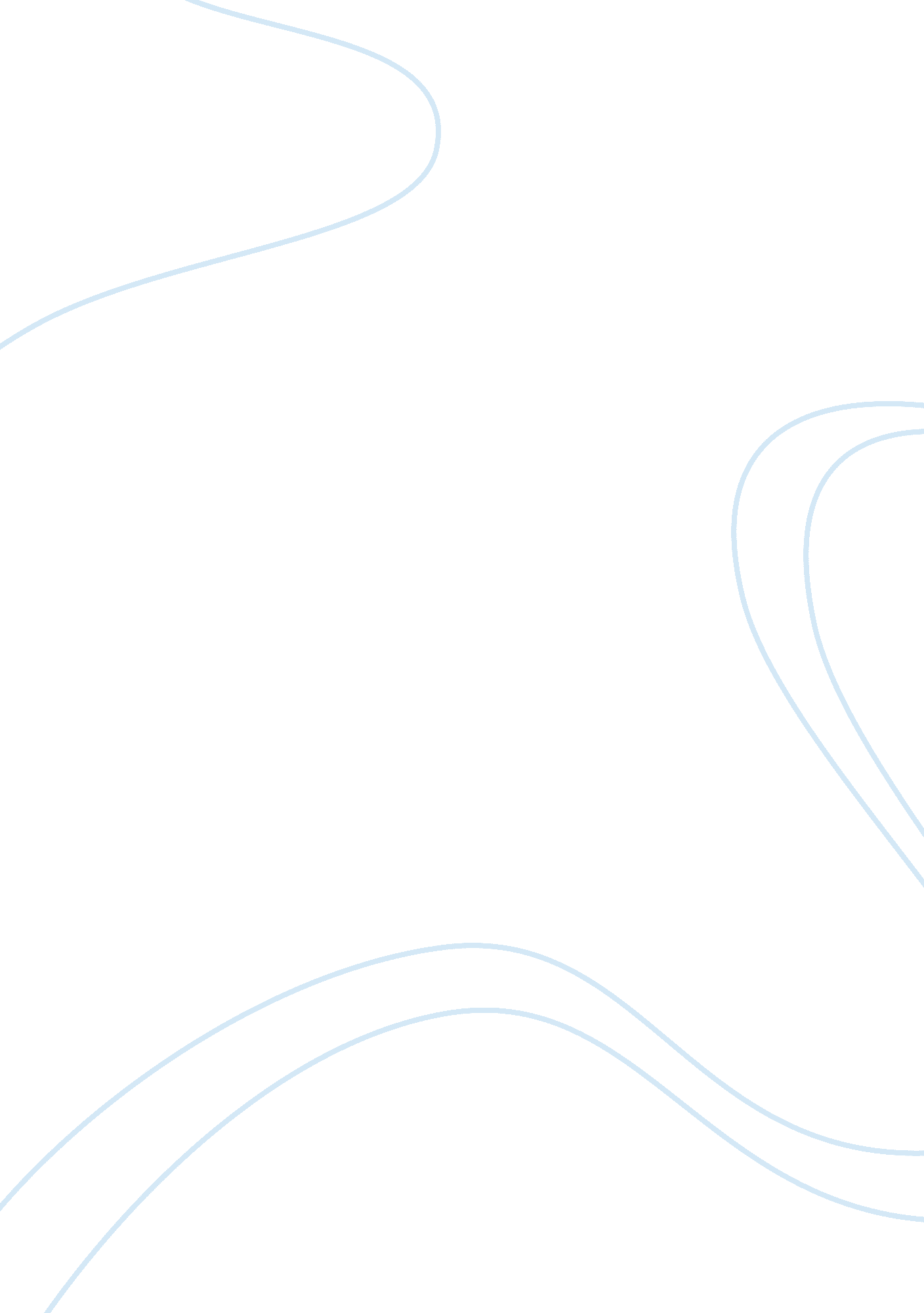 Kaymito leaves as antiseptic mouthwash essay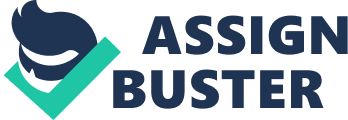 Uses of 10 scientifically validated medicinal plants Plant Uses 1. Lagundi (Vitex negundo) 2. Sambong (Blumea balsamifera L. ) 3. Ampalaya (Momordica charantia L. ) 4. Garlic (Allium sativum) 5. Guava (Psidium guajava) 6. Tsaang-gubat (Carmona cetusa) 7. Yerba-Buena (Mentha arvensis) 8. Niyug-niyogan (Quisaualis indica) 9. Acapulco (Cassia alata) 10. Ulasimang-bato (Peperomia pellucida) Cough and asthma Anti-urolithiasis (kidney stones) Lowering blood sugar and anti-diabetes Anti-cholesterol Oral/skin antiseptic Mouth wash Analgesic or anti-pyretic Anti-helminthic Antifungal Anti-hyperurisemia Other medicinal plants which is folkarically validated (needs further study for clinical tests and trial) are represented in Table 1. Tips of growing herbal and medicinal plants A. Site selection for growing medicinal plants Free from pollution such that: Soil – no heavy metals, pesticide residues and high microbial count Air-way from road heavily traversed by motorized vehicle Air-way from farms using pesticides Water – no contamination with microorganisms and pesticides Accessible to motorized vehicles With reliable and clean water source 5 B. General propagation methods for some medicinal plants Propagation 